IDEAS EXTRA PREESCOLARCOLOREARQue necesitas: Imprimir la imagen y crayolas Pon una “palomita”  ☑︎  con color rojo las monedas que estan escondidas, despues que los niños coloreen la imagen de la historia de hoy .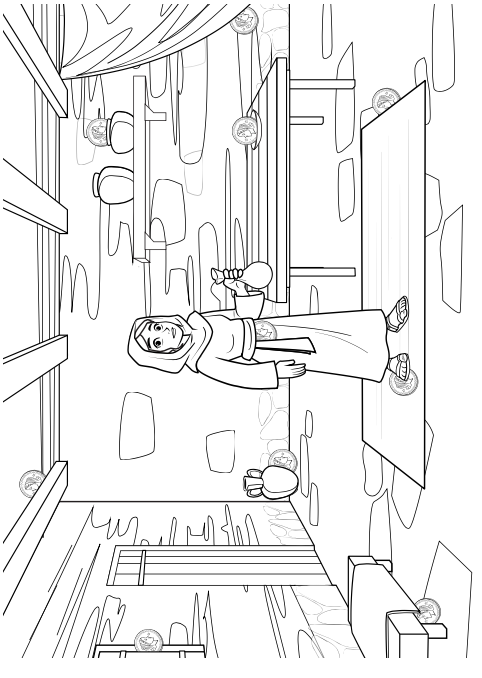 CELEBRACIÓN DIOS ME AMA.QUÉ NECESITA: Varios instrumentos musicales (ollas, sartenes y cucharas de madera funcionan) QUÉ HACER: Pasa los instrumentos y haz que todos se alineen detrás de ti. Agite los brazos hacia adelante y hacia atrás como un conductor mientras conduce a todos en una marcha por la sala. Baje los brazos como señal para que los niños dejen de tocar y marchar. ¡Di Dios me ama y luego marchan de nuevo! QUÉ DECIR: “¡Ese fue un divertido desfile de celebración! ¡Me encanta celebrar que Dios nos ama! Eres TAN especial para Dios, y Él te ama mucho. Una vez más, dime, ¿quién te ama? Dios me ama Tenemos algo que celebrar hoy. ¡Dios te ama y eres muy especial para Él! ¿Quien te ama?  ¡Dios me ama! ¡Vale la pena celebrarlo! Digamos eso de nuevo, solo que esta vez tocando tu instrumento. ¿Quien te ama?  ¡Dios me ama! (instrumentos) LA BUSQUEDALo que necesita: tres o cuatro 16 oz. botellas de agua (vacías), arroz, monedas (de juguete o reales) y una pistola de pegamento calienteQue haces:Antes de la actividad: retire las etiquetas y asegúrese de que cada botella de agua esté vacía y seca. Agregue una moneda a cada botella de agua y luego cubra con arroz, dejando un espacio libre de aproximadamente una pulgada en la parte superior. Asegure la tapa firmemente y luego aplique una gota de pegamento caliente alrededor de la parte superior de la tapa para sellar.Que dices:Antes de la actividad: “Hay algo escondido dentro de estas botellas. Agite el arroz para ver si puede encontrar el artículo oculto ".Después de la actividad: “¿Qué encontraste? (Pausa.) ¡Eso es correcto! ¿Cuántas monedas encontraste en tu botella? (Pausa.) ¡Una! En nuestra historia bíblica de hoy, escuchamos acerca de una mujer que buscó y buscó una moneda perdida. Era muy importante para ella. Asi como tú eres importante para Dios. 